Герб Володарского сельского поселения утвержден Решением Совета депутатов муниципального образования Володарское сельское поселение №44 от 27 октября 2010 года. Описание герба: 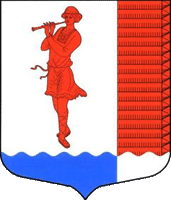 "В серебряном поле с червленым, составленным из положенных в пояс, одно над другим червленых бревен левым боковиком и волнистой лазоревой (поверх боковика - серебряной) узкой оконечностью - червленый, идущий прямо юноша в русской одежде, играющий на свирели"."Толкование символики ГЕРБА: 
... 
Червленый (красный), идущий прямо юноша в русской одежде, играющий на свирели (образ пастушка, Леля)- напоминает о том, что в усадьбе Стелево Н. А. Римский – Корсаков работал над созданием своей знаменитой оперы “Снегурочка”. Сохранились восторженные воспоминания композитора о своем пребывании в Стелево, неповторимой красоте местной природы, вдохновлявшей его при создании оперы. С другой стороны, образ пастушка напоминает об образцовом сельскохозяйственном имении “Заполье”, славившемся в советское время совхозе им. Володарского, традиционным занятием сельскохозяйственным трудом. 
Составленный из положенных в пояс, одно над другим червленых бревен левый боковик напоминает о Городце- военно-административном центре IX-XIII веков, одним из средневековых погостов. 
Волнистая лазоревая (поверх боковика- серебряная) узкая оконечность- напоминает расположенные на территории муниципального образования Володарское сельское поселение озера: Святейское, Городецкое и Врево. 
Червлень (красный)– право, мужество, самоотверженность любовь, храбрость, неустрашимость. Символ труда, жизнеутверждающей силы, праздника, красоты, солнца и тепла. В древнерусской традиции - красный- “красивый”. Символизирует неповторимую прелесть и красоту природы здешних мест. 
Лазоревый (синий, голубой) – слава, честь, верность, искренность, безупречность. Расположенные на территории муниципального образования Володарское сельское поселение озера: Святейское, Городецкое и Врево. 
Серебро- чистота помыслов, правдивость, невинность, благородство, откровенность, непорочность, надежда. Чистота и прозрачность воды в озерах. Герб внесен в Государственный геральдический регистр под №6511.Материалы геральдического архива В.Маркова cо ссылкой на информацию от К.Башкирова (г.Санкт-Петербург).